CompTIA A+40 HoursCourse Description:Course Objective: You will install, upgrade, repair, configure, optimize, troubleshoot, and perform preventative maintenance on basic personal computer hardware and operating systems.

Target Student: The target student is anyone with basic computer user skills who is interested in obtaining a job as an IT professional or PC technician. In addition, this course will help prepare students to achieve a CompTIA A+ Certification.Upon successful completion of this course, students will be able to:identify the components of standard desktop personal computers.identify fundamental components and functions of personal computer operating systems.identify best practices followed by professional personal computer technicians.install and configure computer components.install and configure system components.maintain and troubleshoot peripheral components.troubleshoot system components.install and configure operating systems.maintain and troubleshoot installations of Microsoft Windows.identify network technologies.install and manage network connections.support laptops and portable computing devices.support printers.identify personal computer security concepts.support personal computer security.Course Outline:Lesson 1: Personal Computer Components
    Topic 1A: Personal Computer Components 
    Topic 1B: System Unit Components 
    Topic 1C: Storage Devices 
    Topic 1D: Personal Computer Connection Methods 

Lesson 2: Operating System Fundamentals
    Topic 2A: Personal Computer Operating Systems 
    Topic 2B: Windows User Interface Components 
    Topic 2C: Windows File System Management 
    Topic 2D: Windows System Management Tools 

Lesson 3: PC Technician Professional Best Practices
    Topic 3A: Tools of the Trade 
    Topic 3B: Electrical Safety 
    Topic 3C: Environmental Safety and Materials Handling 
    Topic 3D: Perform Preventative Maintenance 
    Topic 3E: Diagnostics and Troubleshooting 
    Topic 3F: Professionalism and Communication 

Lesson 4: Installing and Configuring Peripheral Components
    Topic 4A: Install and Configure Display Devices 
    Topic 4B: Install and Configure Input Devices 
    Topic 4C: Install and Configure Adapter Cards 
    Topic 4D: Install and Configure Multimedia Devices 

Lesson 5: Installing and Configuring System Components
    Topic 5A: Install and Configure Storage Devices 
    Topic 5B: Select and Install Power Supplies 
    Topic 5C: Select and Install Memory 
    Topic 5D: Select, Install, and Configure CPUs and Cooling System Units 
    Topic 5E: Install and Configure System Boards 

Lesson 6: Maintaining and Troubleshooting Peripheral Components
    Topic 6A: Troubleshoot Display Devices 
    Topic 6B: Maintain and Troubleshoot Input Devices 
    Topic 6C: Troubleshoot Adapter Cards 
    Topic 6D: Troubleshoot Multimedia Devices 

Lesson 7: Troubleshooting System Components
    Topic 7A: Troubleshoot Storage Devices 
    Topic 7B: Troubleshoot Power Supplies 
    Topic 7C: Troubleshoot Memory 
    Topic 7D: Troubleshoot CPUs and Cooling Systems 
    Topic 7E: Troubleshoot System Boards 

Lesson 8: Installing and Configuring Operating Systems
    Topic 8A: Install Microsoft Windows 
    Topic 8B: Upgrade Windows 
    Topic 8C: Add Devices to Windows 
    Topic 8D: Optimize Windows 

Lesson 9: Maintaining and Troubleshooting Microsoft Windows
    Topic 9A: Operating System Utilities 
    Topic 9B: Back Up Microsoft Windows 
    Topic 9C: Troubleshoot Microsoft Windows 
    Topic 9D: Recover Microsoft Windows 

Lesson 10: Network Technologies
    Topic 10A: Network Concepts 
    Topic 10B: Network Communications 
    Topic 10C: Network Connectivity 
    Topic 10D: Internet Technologies 

Lesson 11: Installing and Managing Network Connections
    Topic 11A: Create Network Connections 
    Topic 11B: Install and Configure Web Browsers 
    Topic 11C: Maintain and Troubleshoot Network Connections 

Lesson 12: Supporting Laptops and Portable Computing Devices
    Topic 12A: Laptop and Portable Computing Device Components 
    Topic 12B: Install and Configure Laptops and Portable Computing Devices 
    Topic 12C: Maintain and Troubleshoot Laptops and Portable Computing Devices 

Lesson 13: Supporting Printers
    Topic 13A: Printer Technologies 
    Topic 13B: Printer Components 
    Topic 13C: Printer Processes 
    Topic 13D: Install and Configure Printers 
    Topic 13E: Maintain and Troubleshoot Printers 

Lesson 14: Personal Computer Security Concepts
    Topic 14A: Security Fundamentals 
    Topic 14B: Security Protection Measures 
    Topic 14C: Data and Physical Security 
    Topic 14D: Wireless Security 
    Topic 14E: Social Engineering 

Lesson 15: Supporting Personal Computer Security
    Topic 15A: Install and Configure Security Measures 
    Topic 15B: Maintain and Troubleshoot Security Measures This workforce solution is funded in part by the IHUM Consortium which is 100%  financed through a $15,000,000 grant from the U.S. Department of Labor’s Employment and Training Administration.The product was created by the grantee and does not necessarily reflect the official position of the U.S. Department of Labor. The Department of Labor makes no guarantees, warranties, or assurances of any kind, express or implied, with respect to such information, including any information on linked sites and including, but not limited to, accuracy of the information or its completeness, timeliness, usefulness, adequacy, continued availability, or ownership.This work is licensed under the Creative Commons Attribution 4.0 International License.  To view a copy of this license, visit http://creativecommons.org/licenses/by/4.0/.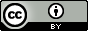 